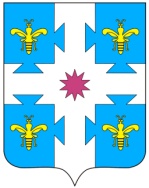 О признании утратившим силу постановление администрации Козловского района Чувашской Республики от 15.03.2019 № 144 «Об утверждении Положения о порядке организации и проведения публичных слушаний по вопросам градостроительной деятельности на территории поселений  Козловского района  Чувашской Республики»  Администрация Козловского района Чувашской Республики постановляет:Постановление    администрации   Козловского района от 15.03.2019 № 144 « Об утверждении Положения о порядке организации и проведения публичных слушаний по вопросам градостроительной деятельности на территории поселений  Козловского района  Чувашской Республики»  признать утратившим силу.2. Настоящее постановление подлежит размещению на официальном сайте Козловского района Чувашской Республики в информационно-телекоммуникационной сети «Интернет» и опубликованию в периодическом печатном издании «Козловский вестник».3. Контроль за исполнением настоящего постановления возложить на заместителя главы - начальника отдела строительства, дорожного хозяйства и ЖКХ администрации Козловского района Чувашской Республики И.В. Рожкова.И.о.Главы администрации     Козловского района                                                                                        И.В.Рожков 